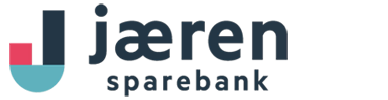 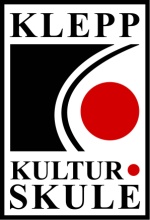 Kulturskulestipend for ungdomKlepp kulturskuleSØKNADSSKJEMAFAGOMRÅDE. Set kryss og før på instrument i området musikk.Skulekorps kjem inn under kategori musikk. Skriv opp namn på korpset!SØKNAD:Referansar:Vedlegg:Signatur:Namn:Adresse:Skule:                                                             Klassetrinn:E-postadresse:Telefon/mobil:Musikk:                                                           Instrument:Dans/klassisk ballett:Drama:KunstfagSkulekorps:                                                  Om meg sjølv:Om eigen kunstnarisk og fagleg kompetanse:Kvifor eg søkjer stipendet:Kva vil eg nytte stipendet til:Namn:Telefon:Namn:Telefon:Stad og dato:Sign: